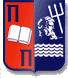 ΠΑΝΕΠΙΣΤΗΜΙΟ ΠΕΙΡΑΙΩΣ 						                    	ΣΧΟΛΗ ΧΡΗΜΑΤΟΟΙΚΟΝΟΜΙΚΗΣ ΚΑΙ ΣΤΑΤΙΣΤΙΚΗΣΚαραολή & Δημητρίου 8018534 ΠΕΙΡΑΙΑΣΤηλ. : 210 4142000                        			            Πειραιάς,  2 Μαΐου 2018Α Ν Α Κ Ο Ι Ν Ω Σ ΗΓίνεται γνωστό ότι η ορκωμοσία των αποφοίτων του Τμήματος Χρηματοοικονομικής και Τραπεζικής Διοικητικής και του Τμήματος Στατιστικής και Ασφαλιστικής Επιστήμης της Σχολής Χρηματοοικονομικής και Στατιστικής του Πανεπιστημίου θα πραγματοποιηθεί στο αμφιθέατρο «Αθ. Κανελλόπουλος» ως ακολούθως:24 Μαΐου 2018 			10:00		Τμήμα Χρηματοοικονομικής και Τραπεζικής Διοικητικής			12:00		Τμήμα Στατιστικής και Ασφαλιστικής ΕπιστήμηςΑΠΟ ΤΗΝ ΚΟΣΜΗΤΕΙΑ 